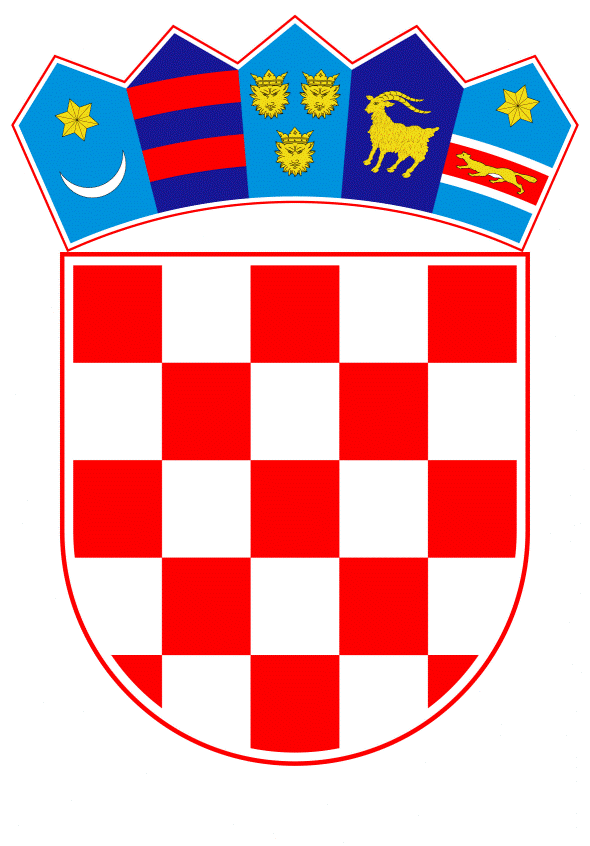 VLADA REPUBLIKE HRVATSKE4. lipnja  2020. Banski dvori | Trg Sv. Marka 2  | 10000 Zagreb | tel. 01 4569 222 | vlada.gov.hrPrijedlogNa temelju članka 31. stavka 2. Zakona o Vladi Republike Hrvatske (Narodne novine, br. 150/11, 119/14, 93/16 i 116/18), a u vezi s člankom 74. stavkom 1. Zakona o pomorskom dobru i morskim lukama (Narodne novine, br. 158/03, 100/04, 141/06, 38/09, 123/11 – Odluka Ustavnog suda Republike Hrvatske, 56/16 i98/19) Vlada Republike Hrvatske je na sjednici održanoj ___________________ donijelaO D L U K Uo davanju suglasnosti na Odluku Županijske skupštine Dubrovačko-neretvanske županije o izmjenama i dopunama Odluke o osnivanju Lučke uprave Dubrovačko-neretvanske županije za luke županijskog i lokalnog značajaI.Daje se suglasnost na Odluku o izmjenama i dopunama Odluke o osnivanju Lučke uprave  Dubrovačko-neretvanske županije za luke županijskog i lokalnog značaja, klase: 934-01/18-01/46, urbroja: 2117/1-04-19-10, koju je donijela Županijska skupština Dubrovačko-neretvanske županije na sjednici održanoj 13. prosinca 2019., a koja se odnosi na utvrđivanje obuhvata lučkog područja za luke Lumbarda i Prevlaka te proširenje obuhvata lučkog područja za luke Blace, Brna, Cavtat (stara gradska luka), Drače, Hodilje, Lovište, Prigradrica, Slano, Srebreno, Ston i Ubli.II.Ova Odluka stupa na snagu danom donošenja, a objavit će se u Narodnim novinama.Klasa:Ur.broj:Zagreb,PREDSJEDNIKmr. sc. Andrej PlenkovićOBRAZLOŽENJETemeljem članka 74. stavaka 1. i 2. Zakona o pomorskom dobru i morskim lukama („Narodne novine“, br. 158/03, 100/04, 141/06, 38/09, 123/11 i 56/16), županijska skupština utvrđuje lučko područje za sve luke otvorene za javni promet županijskog i lokalnog značaja na svom području, u skladu s prostornim planovima i uz suglasnost Vlade Republike Hrvatske, a lučka uprava je dužna predložiti promjenu akta o lučkom području ako to zahtijevaju razvojni, gospodarski, administrativni ili drugi razlozi.Sukladno članku 20. stavcima 4. i 5. Pravilnika o kriterijima za određivanje namjene pojedinog dijela luke otvorene za javni promet županijskog i lokalnog značaja, načinu plaćanja veza, uvjetima korištenja, te određivanja maksimalne visine naknade i raspodjele prihoda („Narodne novine“, br. 94/07, 79/08, 114/12 i 47/13), sve lučke uprave koje upravljaju lukama otvorenim za javni promet od županijskog i lokalnog značaja dužne su izraditi cjelokupni prikaz obuhvata lučkog područja na digitalnom ortofoto planu (DOF) s uklopljenom kopijom katastarskog stanja, a sve na način da se obuhvate i sva područja koja se u stvarnosti koriste kao lučka područja, a izvan su lučkog sustava, te na tako izrađen prijedlog ishoditi potvrdu nadležnog upravnog tijela za provedbu dokumenata prostornoga uređenja da obuhvat lučkog područja nije u suprotnosti s dokumentima prostornoga uređenja i dostaviti osnivaču s prijedlogom za promjenom akta o lučkom području. Odlukom o osnivanju Lučke uprave za luke županijskog i lokalnog značaja Dubrovačko-neretvanske županije („Službeni glasnik Dubrovačko-neretvanske županije“, br. 6/97, 2/98, 8/98, 4/00, 2/02, 7/04, 5/05, 4/06, 9/08, 8/12, 7/15 i 10/16) utvrđeno je lučko područje luka otvorenih za javni promet pod nadležnošću Lučke uprave Dubrovačko-neretvanske županije. Dana 13. prosinca 2019. godine Županijska skupština Dubrovačko-neretvanske županije donijela je Odluku o izmjenama i dopunama Odluke o osnivanju Lučke uprave Dubrovačko-neretvanske županije za luke županijskog i lokalnog značaja (Klasa: 934-01/18-01/46 Urbroj: 2117/1-04-19-10) i dopisom od dana 7. siječnja 2020. godine zatražila suglasnost Vlade Republike Hrvatske. Navedena Odluka se odnosi na utvrđivanje lučkog područja za luku Lumbarda (Sutivan 1, Sutivan 2, Račišće, Tatinja istok) i luku Prevlaka, te proširenje obuhvata lučkog područja za luke: Blace, Brna, Drače, Cavtat (stara gradska luka), Hodilje, Lovište, Prigradrica, Slano, Srebreno, Ston i Ubli budući da se navedena područja u naravi koriste kao lučka područja, a izvan su lučkog sustava. Za iste luke daju se lomne točke lučkog područja u službenom HTRS96/TM koordinatnom sustavu. Sukladno članku 2. stavku 1. točki 4. Zakona o pomorskom dobru i morskim lukama lučko područje jest područje morske luke koje obuhvaća jedan ili više morskih i kopnenih prostora (lučki bazen), koje se koristi za obavljanje lučkih djelatnosti, a kojim upravlja lučka uprava, odnosno ovlaštenik koncesije, a granica lučkog područja je granica pomorskog dobra. U skladu s navedenim lučko područje luke Lumbarda utvrđeno je kroz 4 izdvojena lučka područja odnosno lučka bazena pod nazivom: Lumbarda - Sutivan 1, Lumbarda -Sutivan 2, Lumbarda – Račišće i Lumbarda -Tatinja istok. Navedena područja u naravi su male uvale u obuhvatu općine Lumbarda.Također se Odlukom utvrđuje izdvojeno lučko područje luke Cavtat pod nazivom Cavtat - stara gradska luka, dok  se postojeći lučki bazen Tiha u luci Cavtat ne mijenja. Utvrđivanjem lučkog područja luke Prevlaka kao najjužnije luke otvorene za javni promet Republike Hrvatske stvorit će se pretpostavke za otvaranje novog stalnog pomorskog graničnog prijelaza. U odnosu na ostale luke iz članka 1. Odluke o izmjenama i dopunama Odluke o osnivanju Lučke uprave Dubrovačko-neretvanske županije za luke županijskog i lokalnog značaja nema promjena u pogledu obuhvata lučkog područja, te se navode u Odluci radi bolje preglednosti. To su sljedeće luke: Brijesta, Cavtat (lučki bazen Tiha), Crkvice, Doli, Duba Pelješka (Trpanjska), Grščica, Janska, Klek, Komin, Kozarica, Kučište, Kupari, Lučica, Mala Pošta, Metković, Mlini, Molunat, Okuklje, Opuzen, Orebić, Pasadur, luka Perna, luka Perna – trajektna luka, Plat, Podobuće, Polače, Pomena, Prapratno, Papratno - trajektna luka, Prožura, Saplunara,  Sobra (lučki bazen Zaglavac), Sreser, Ston Mali, Sutvid, Sveti Mihovil, Trpanj, Trstenik, Zaklopatica i Žuljana. Koordinate lomnih točaka navedenih luka nisu mijenjane, a lučka područja prikazana su na digitalnom ortofoto planu (DOF).Sve luke obuhvaćene su Naredbom o razvrstaju luka otvorenih za javni promet na području Dubrovačko-neretvanske županije („Narodne novine“, broj: 15/17), stoga je ovo Ministarstvo izradilo prijedlog Odluke o davanju suglasnosti na Odluku Županijske skupštine Dubrovačko-neretvanske županije o izmjenama i dopunama Odluke o osnivanju Lučke uprave Dubrovačko-neretvanske županije za luke županijskog i lokalnog značaja.Predlagatelj:Ministarstvo mora, prometa i infrastrukturePredmet:Prijedlog odluke o davanju suglasnosti na Odluku Županijske skupštine Dubrovačko-neretvanske županije o izmjenama i dopunama Odluke o osnivanju Lučke uprave Dubrovačko-neretvanske županije za luke županijskog i lokalnog značaja